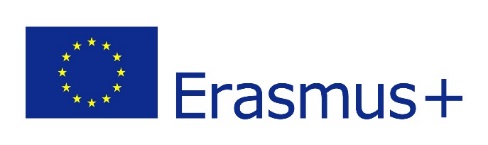 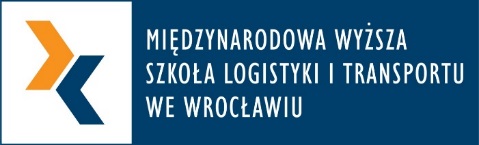 REGULAMIN REKRUTACJI STUDENTÓW NA WYJAZDY NA STUDIA LUB PRAKTYKIW RAMACH PROGRAMU ERASMUS+Z KRAJAMI PROGRAMU I Z KRAJAMI PARTNERSKIMI2023/2024INFORMACJE OGÓLNEWyjazdy stypendialne w ramach programu Erasmus+ traktowane są jako część programu studiów w Międzynarodowej Wyższej Szkole Logistyki i Transportu we Wrocławiu (MWSLiT).Wyjazdy w ramach programu Erasmus+ dzielą się na wyjazdy do krajów programu oraz wyjazdy do krajów partnerskich.Osoby wyjeżdżające zachowują status studenta MWSLiT i wszelkie związane z tym prawa, w tym uprawnienia do otrzymywania pomocy materialnej przyznanej przez Uczelnię.Wyjazdy stypendialne na studia określone są na okres 1 semestru (minimum 90dni). Wyjazdy można przedłużać do okresu 1 roku akademickiego pod warunkiem akceptacji Uczelnianego Koordynatora Programu Erasmus+ oraz Dziekana. Dodatkowy semestr może być dofinansowany z programu Erasmus+ lub być wyjazdem z grantem zerowym ze strony uczelni, w zależności od budżetu programu. W przypadku wyrażenia chęci na przedłużenie mobilności, student ma obowiązek uzyskać zgodę koordynatora Erasmus+ zarówno uczelni wysyłającej jak i przyjmującej, a także zgodę Dziekana uczelni macierzystej, po przedstawieniu transkryptu ocen za poprzedni semestr oraz przygotowaniu aneksu do programu nauczania. Chęć przedłużenia wyjazdu student powinien zgłosić nie później niż na 2 tygodnie przed rozpoczęciem nowego semestru (w przypadku wyjazdu na studia) oraz 2 tygodnie przed planowanym zakończeniem mobilności (w przypadku wyjazdu na praktyki).Wyjazdy stypendialne na praktyki określone są na okres minimum 60 dni i nie mogą pokrywać się z semestralnym rozkładem zajęć dydaktycznych oraz sesji egzaminacyjnej.Student studiów I stopnia (licencjat) może wyjechać na 3, 4 oraz 5 semestrze roku akademickiego.Student studiów II stopnia (magister) może wyjechać tylko na 2 semestrze roku akademickiego.Studenci wyjeżdżający w ramach programu Erasmus+ na podstawie podania składanego do Rektora mogą otrzymać zwolnienie z opłaty czesnego za dany semestr w MWSLiT. O wysokości zwolnienia decyduje każdorazowo Rektor, na podstawie wywiązania się studenta z zobowiązań.Kandydat ubiegający się o wyjazd w ramach programu Erasmus+ musi spełniać następujące podstawowe kryteria formalne:posiadać status studenta MWSLiT i uregulowane kwestie finansoweukończyć co najmniej 1. rok studiów (2 semestry) w momencie wyjazdu na studia lub praktykę nie może przebywać na urlopie dziekańskimposiadać wysoką średnią za wszystkie poprzednie semestry oraz wykazać się dobrą znajomością języka obcego, wymaganego przez uczelnię, w której chce studiowaćwykazać się dodatkową aktywnością i zainteresowaniami w obszarze logistyki i transportu, zarządzania lub budownictwa. Stypendysta musi zrealizować w Uczelni przyjmującej ilość punktów ECTS uzgodnioną w Learning Agreement.Stypendium (finansowanie mobilności) zostanie przekazane na wskazane przez studenta walutowe konto bankowe w dwóch ratach: 80% nie później niż w dniu rozpoczęcia mobilności; 20% w terminie do 45 dni od zakończenia mobilności, pod warunkiem wypełnienia wszystkich wymagań określonych w „Regulaminie rekrutacji” i indywidualnej umowie finansowej. Wysokość całkowitego grantu przyznawanego na dany wyjazd jest ściśle uzależniona od okresu trwania semestru wraz z sesją egzaminacyjną na uczelni zagranicznej (potwierdzonego przez uczelnie przyjmującą) i jest obliczana z dokładnością co do 1 dnia przez system Mobility Tool. Ostateczne rozliczenie następuje na podstawie potwierdzenia pobytu z uczelni przyjmującej, potwierdzające długość finansowanego wyjazdu (przy uwzględnieniu zasady 5-dniowej elastyczności dla pobytów krótszych niż pierwotnie planowano). W przypadku skrócenia wyjazdu o więcej niż 5 dni, stypendium zostaje proporcjonalnie zmniejszone.MWSLiT zobowiązuje się do uznania okresu studiów odbytego na uczelni partnerskiej za równoważny z okresem studiów w MWSLiT. Tym samym wyjazd nie wydłuża okresu studiów pod warunkiem prawidłowego zrealizowania przez studenta uzgodnionego przed wyjazdem programu Learning Agreement oraz różnic programowych.Wszystkie zmiany dotyczące programu realizowanego w uczelni zagranicznej muszą być niezwłocznie konsultowane z Dziekanem. Zmiany mogą być wprowadzane do programów nauczania najpóźniej do 5 tygodni od rozpoczęcia mobilności i powinny być poparte odpowiednimi argumentami. REKRUTACJAREKRUTACJA NA WYJAZD W SEMESTRZE LETNIM TRWA OD 15 LISTOPADA DO 24 LISTOPADA.REKRUTACJA NA WYJAZD W SEMESTRZE ZIMOWYM TRWA OD 8 MARCA DO 28 MARCAKandydaci ubiegający się o wyjazd w ramach programu Erasmus+ muszą złożyć komplet wymaganych dokumentów w Dziale Współpracy z Zagranicą (pokój 111). Pełen komplet dokumentów zawiera:Formularz zgłoszeniowy na studia LUB Formularz zgłoszeniowy na praktykiCV według wzoru Europass (do stworzenia na stronie https://europass.cedefop.europa.eu/pl/documents/curriculum-vitae)List motywacyjny w języku angielskim1 zdjęcie paszportowe/dowodoweZaświadczenie o średniej ocen z dziekanatu: w przypadku studentów studiów licencjackich z 2 ostatnich semestrów, w przypadku studentów studiów magisterskich z 1 ostatniego semestruKopia certyfikatu językowego potwierdzającego znajomość języka angielskiego na poziomie B2 (np. IELTS) (opcjonalnie)Dodatkowa aktywność studenta:dokumenty potwierdzające aktywność studenta w życiu uczelni (np. potwierdzenie Członkostwa Stowarzyszenia Studentów, zaświadczenie o członkostwie w studenckim kole naukowym,) dokumenty poświadczające pozauczelnianą aktywność studenta związaną z jej/jego kierunkiem studiów (np. zaświadczenie o odbyciu szkolenia, list polecający pracodawcy, świadectwo stażu)Każdy kandydat musi również odbyć rozmowę w języku angielskim z Kierownikiem Studium Języków Obcych w wyznaczonym przez Kierownika SJO i Uczelnianego Koordynatora programu Erasmus+ terminie.Oceny kandydatów na wyjazd dokonuje Komisja Rekrutacyjna, w skład której wchodzą: Dziekan, Uczelniany Koordynator Programu Erasmus+ oraz osoba kontaktowa programu Erasmus+ z Działu Współpracy z Zagranicą.Pierwszeństwo w otrzymaniu stypendium będą mieli studenci o najwyższej średniej oraz wykazujący się najlepszą znajomością języka obcego, którzy nie byli dotychczas beneficjentami programów Erasmus i Erasmus+. Studenci wykazujący szczególną aktywność na uczelni będą również traktowani priorytetowo. Wyjazdy na uczelnie do kraju macierzystego studenta (w przypadku obcokrajowców) mają mniejszy priorytet.KRYTERIA OCENY KANDYDATÓWKryterium 1: Średnia ocen z przebiegu studiów:poniżej 4,0 – 0 punktów4,0 - 4,29 – 5 punktów4,3 - 4,59 – 10 punktów4,6 - 5,0 – 15 punktówKryterium 2: Egzamin z Kierownikiem Studium Języków Obcych:5,0 – B2, C1, C2 – 15 pkt4,5 – B1+++ – 10 pkt4,0 – B1++ – 8 pkt3,5 – B1+ – 5 pkt3,0 – B1 – 3 pkt2,0 – A1, A2 – brak możliwości wyjazduKryterium 3: Dodatkowa aktywność studenta: Do 10 punktów uznaniowo przez Komisję Rekrutacyjną.Istnieje możliwość wyjazdu na studia w ramach programu Erasmus+ bez stypendium w przypadku wyczerpania środków, zgodnie z zasadami programu, jednak jedynie w ramach limitów miejsc przyznanych uczelni przez polską Narodową Agencję.Studenci otrzymujący stypendium socjalne lub stypendium ze względu na niepełnosprawność składają stosowne zaświadczenie z Działu Rozliczeń MWSLiT. REALIZACJAWYSOKOŚĆ STYPENDIÓWWyjazdy w ramach programu Erasmus+ dzielą się na wyjazdy do krajów programu oraz wyjazdy do krajów partnerskich. Różnią się one między innymi wysokością stypendiów przyznawanych w ramach mobilności. Zgodnie z wytycznymi Komisji Europejskiej przedstawionymi w "Przewodniku po programie Erasmus+" polska Narodowa Agencja w porozumieniu z Ministerstwem Nauki i Szkolnictwa Wyższego ustaliła następujące stawki stypendiów:KRAJE PROGRAMU:Mobilności z krajami programu. Wyjazdy studentów na studia (SMS)Mobilności z krajami programu. Wyjazdy studentów na praktykę (SMT)UCZELNIE PROGRAMUMobilności z krajami partnerskimi. Wyjazdy studentów na studia (SMS) UCZELNIE PARTNERSKIE DOSTĘPNE DLA STUDENTÓW:Po zakwalifikowaniu się do udziału w programie Erasmus+, student musi złożyć następujące dokumenty w Dziale Współpracy z Zagranicą:Formularz stypendysty nominowanego na studia LUB Formularz stypendysty nominowanego na praktykiFormularz aplikacyjny z uczelni przyjmującejKopię paszportu/dowoduPotwierdzenie ubezpieczenia na okres wyjazdu:zdrowotnego – obowiązkowood nieszczęśliwych wypadków – zalecane w przypadku wyjazdów na studia, obowiązkowe w przypadku wyjazdów na praktykiod odpowiedzialności cywilnej - zalecane w przypadku wyjazdów na studia, obowiązkowe w przypadku wyjazdów na praktykiLetter of Acceptance z uczelni przyjmującej/ z firmyPodanie do Prodziekana ds. studenckich o ustalenie organizacji programu nauczania - podstawa do wypełnienia Learning AgreementLearning Agreement for Studies LUB Learning Agreement for Traineeships (3 egzemplarze) – uzgodniony z Dziekanem oraz podpisany przez niego i studenta Test językowy OLSUmowa finansowa pomiędzy studentem a MWSLiTStudenci posiadający polskie obywatelstwo są zobowiązani zarejestrować wyjazd w serwisie Odyseusz prowadzonym przez Ministerstwo Spraw Zagranicznych.Studenci sami wybierają, do jakiego kraju chcieliby wyjechać w ramach programu Erasmus, należy jednak pamiętać, że ostateczna decyzja o zaakceptowaniu studenta leży po stronie uczelni przyjmującej.PO POWROCIEPo powrocie student musi złożyć następujące dokumenty w Dziale Współpracy z Zagranicą:Learning Agreement for Studies LUB Learning Agreement for Traineeships (2 egzemplarze)Confirmation of Exchange z uczelni zagranicznej/Traineeship CertificateTranscript of Records z uczelni zagranicznejAnkieta internetowa (EU Survey)Sprawozdanie z wyjazdu, które może przybrać formę pisemnego opisu z dołączonymi zdjęciami, prezentacji multimedialnej, krótkiego filmu, itd. Należy je sporządzić w języku polskim lub angielskim.PROCEDURA ODWOŁAWCZAKandydat ma prawo złożyć odwołanie w ciągu 14 dni od przesłania informacji dotyczącej udziału w mobilności. Odwołanie wraz z uzasadnieniem w formie pisemnej składa się osobiście lub przesyła pocztą/kurierem za pośrednictwem Komisji Rekrutacyjnej do Rektora MWSLiT. Tryb odwoławczy przysługuje jedynie w przypadku naruszenia procedur rekrutacyjnych leżących po stronie uczelni.Kraje programu należące do danej grupyMiesięczna stawka stypendium w EURO – KA131 2023Grupa 1 – Dania, Finlandia, Irlandia, Islandia, Lichtenstein, Luksemburg, Norwegia, Szwecja670Grupa 2 – Austria, Belgia, Cypr, Francja, Grecja, Hiszpania, Malta, Niderlandy, Niemcy, Portugalia, Włochy670Grupa 3 – Bułgaria, Chorwacja, Czechy, Estonia, Litwa, Łotwa, Republika Macedonii Północnej, Rumunia, Serbia, Słowacja, Słowenia, Turcja, Węgry600Kraje programu należące do danej grupyMiesięczna stawka stypendium w EURO – KA131 2023Grupa 1 – Dania, Finlandia, Irlandia, Islandia, Lichtenstein, Luksemburg, Norwegia, Szwecja820Grupa 2 – Austria, Belgia, Cypr, Francja, Grecja, Hiszpania, Malta, Niderlandy, Niemcy Portugalia, Włochy820Grupa 3 – Bułgaria, Chorwacja, Czechy, Estonia, Litwa, Łotwa, Republika Macedonii Północnej, Rumunia, Serbia, Słowacja, Słowenia, Turcja, Węgry750L.p.PaństwoMiastoUczelnia1.BułgariaSofiaTodor Kableshkov Higher School of Transport2.BelgiaLeuvenKU Leuven3.CzechyPardubiceUniversity of Pardubice4.CzechyPrzerówVysoká škola logistiky o.p.s. - College of Logistics5.FrancjaNancyUniversitè de Lorraine6.FrancjaMetzEcole Nationale d’Ingènieurs de Metz7.Francja NancyICN Business School8.HiszpaniaLeonUniversity of Leon9.HolandiaRotterdamHogeschool Rotterdam10.HolandiaEindhovenFontys University of Applied Sciences11.LitwaKownoKaunas University of Technology12.LitwaKownoKauno technikos kolegija / University of Applied Engineering Sciences13.LitwaWilnoVilnus Gediminas Technical Universitty14.NiemcyFreisingWeihenstephan-Triesdorf University of Applied Sciences15.NiemcyFuldaHochschule Fulda16.NiemcyDreznoHochschule für Technik und Wirtschaft Dresden – University of Applied Sciences17.PortugaliaSantarèmInstituto Politècnico de Santarèm18.SłowacjaTrenczynTrenčianska univerzita Alexandra Dubčeka v Trenčíne19.SłowacjaŻylinaŽilinská Univerzita v Žiline20.TurcjaAmasyaAmasya University21.TurcjaAnkaraAtilim University22.TurcjaAnkaraUniversity of Turkish Aeronautical Association23.TurcjaDiyarbakirSelahaddin Eyyubi University24.TurcjaIzmirYaşar University25.TurcjaStambułBeykent University26.Turcja StambułIstanbul Kemerburgaz University27.Węgry		GyöngyösKaroly Robert College28.WłochyBariPolitecnico di BariWsparcie indywidulane (dofinansowanie kosztów utrzymania związanych z pobytem w kraju docelowym)Ryczałt na podróż – według kalkulatora odległościRyczałt na podróż – według kalkulatora odległościKraje partnerskie800 EUR na miesiącOdległośćKwotaKraje partnerskie800 EUR na miesiącOd 10 – 99 km23 EUR na jednego uczestnikaKraje partnerskie800 EUR na miesiącod 100 - 499 km180 EUR na jednego uczestnikaKraje partnerskie800 EUR na miesiącod 500 do 1 999 km275 EUR na jednego uczestnikaKraje partnerskie800 EUR na miesiącod 2 000 do 2 999 km360 EUR na jednego uczestnikaKraje partnerskie800 EUR na miesiącod 3 000 do 3 999 km530 EUR na jednego uczestnikaKraje partnerskie800 EUR na miesiącod 4 000 do 7 999 km820 EUR na jednego uczestnikaKraje partnerskie800 EUR na miesiącod 8 000 km lub więcej1500 EUR na jednego uczestnikaLpKrajMiastoNazwa uczelni1EgiptAlexandriaArab Academy for Science, Technology & Maritime Transport2MarokoAgadirEcole Polytechnique Privée d’Agadir